Pour remplir les paniers de nos AMAP, il faut de la terre et des paysans qui la cultivent avec respect. Par ce type d’organisation, nous faisons le choix d’une production à échelle humaine et d’une alimentation saine.Mais lorsque l’Etat s’associe à VINCI, multinationale du bâtiment, pour construire un aéroport aussi coûteux qu’inutile, ce sont ces terres qui disparaissent, ainsi que ceux qui y vivent et y travaillent.A Notre-Dame-des-Landes (proche de Nantes), la lutte engagée contre l’ayrault-port symbolise aujourd’hui le refus d’un modèle dépassé que certains voudraient encore nous imposer. Un choix s’impose : des légumes et pas de bitume, des buissons et pas d’avions !Le 17 novembre, nous étions 40 000 à Notre-Dame-des- Landes pour dire NON À L’AYRAULT-PORT !Partout en France et ailleurs, on s’organise pour crier VINCI DÉGAGE !Seule une mobilisation d’ampleur permettra de l’emporter dans ce mouvement qui symbolise désormais  la résistance aux  grands projets inutiles.Informez-vous : zad.nadir.org / acipa.free.frRejoignez-nous : collectifnddlparisidf@riseup.netAG le mardi soir, 19H, CICP, 21 ter rue Voltaire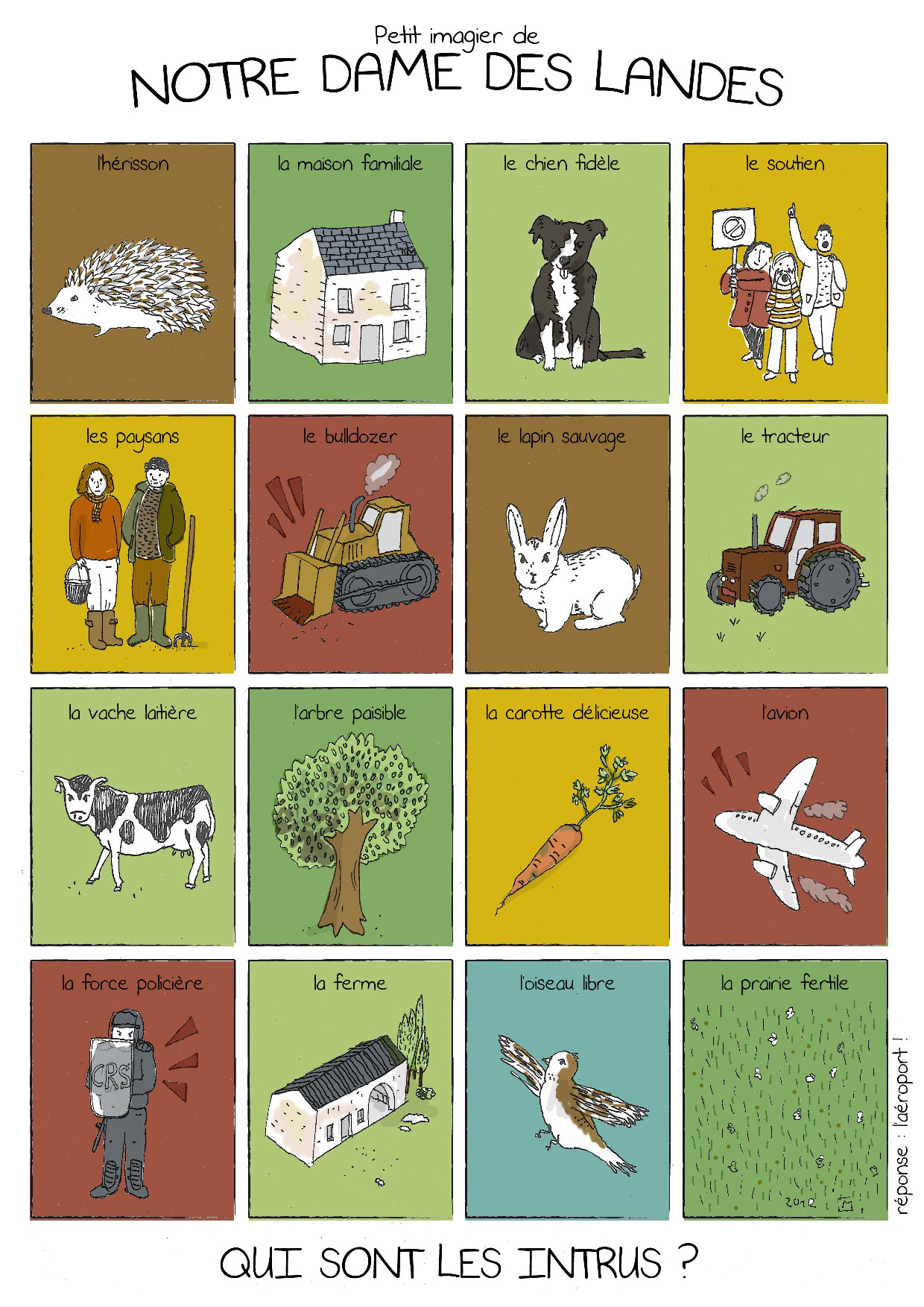 